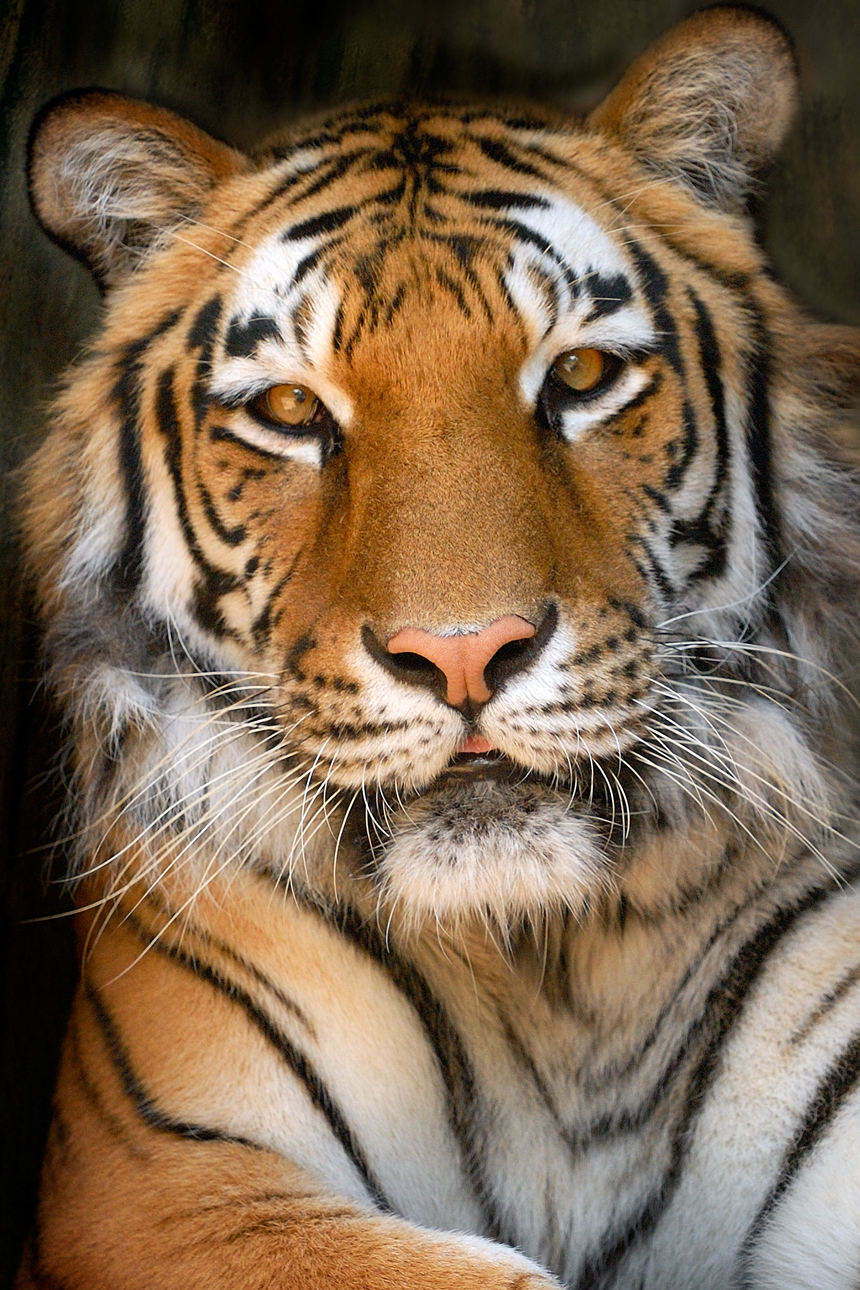 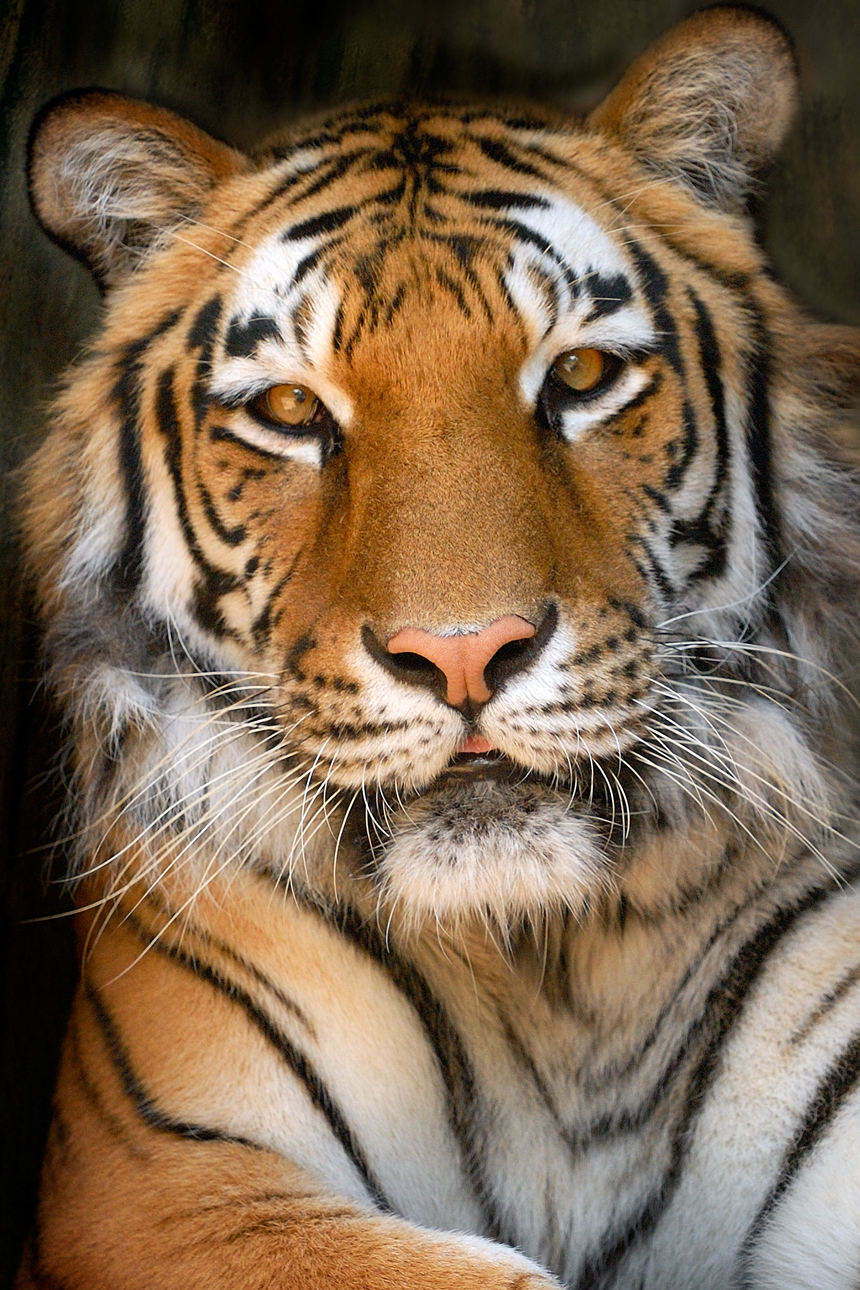 SUNDAYMONDAYTUESDAYWEDNESDAYTHURSDAYFRIDAYSATURDAY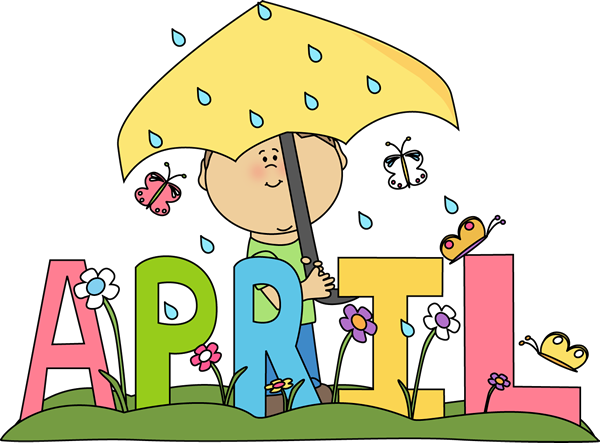 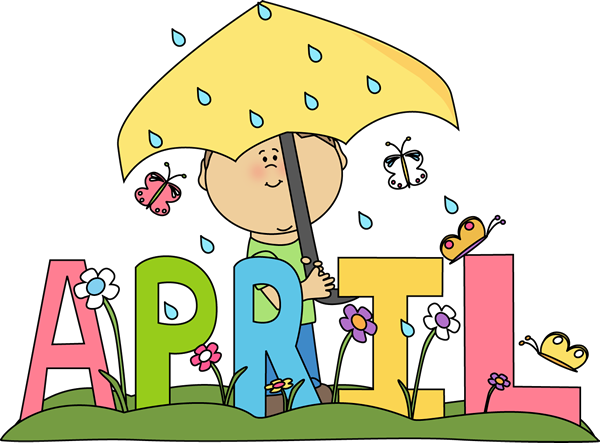 April 2No SchoolApril 3Pancakes on a stickOrCereal BarYogurtFruit / VegetableMilk / JuiceApril 4 Pancakes & Sausage PattyOr CerealWhole Grain BreadFruit / VegetableMilk / JuiceApril 5Breakfast PizzaOrCerealWhole grain breadFruit / VegetableMilk / JuiceApril 6Cinnamon BunOrCereal BarYogurtFruit / VegetableMilk / JuiceMenu Subject to ChangeApril 9French Toast SticksOr CerealWhole grain bread Fruit / VegetableMilk / JuiceApril 10Pancakes on a stickOrCereal BarYogurtFruit / VegetableMilk / JuiceApril 11Pancakes & Sausage PattyOr CerealWhole Grain BreadFruit / VegetableMilk / JuiceApril 12Breakfast PizzaOrCerealWhole grain breadFruit / VegetableMilk / JuiceApril 13Cinnamon BunOrCereal BarYogurtFruit / VegetableMilk / Juice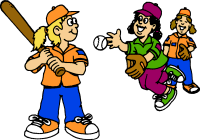 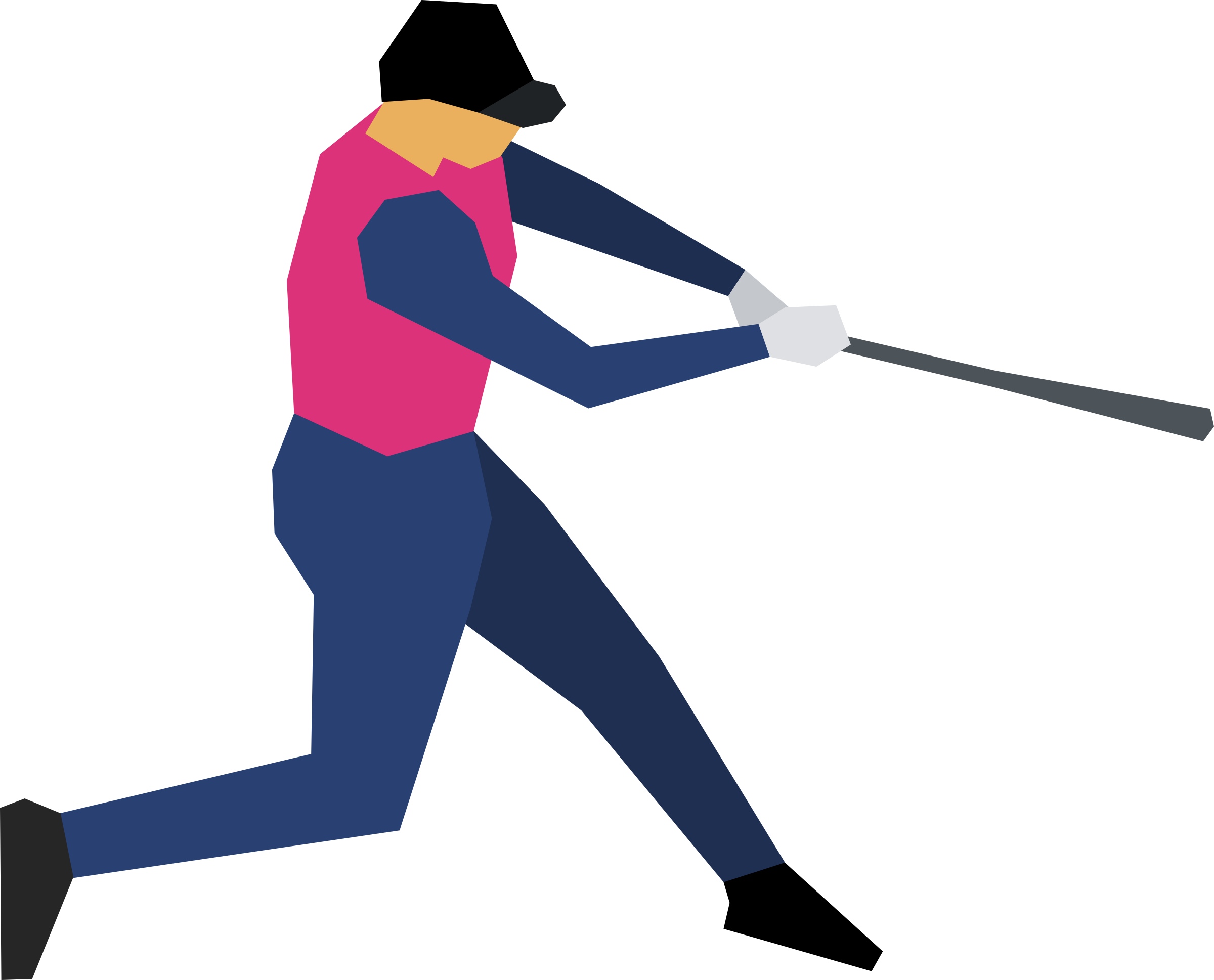 April 16French Toast SticksOr CerealWhole grain bread Fruit / VegetableMilk / JuiceApril 17Pancakes on a stickOrCereal BarYogurtFruit / VegetableMilk / JuiceApril 18Pancakes & Sausage PattyOr CerealWhole Grain BreadFruit / VegetableMilk / JuiceApril 19Breakfast PizzaOrCerealWhole grain breadFruit / VegetableMilk / JuiceApril 20Cinnamon BunOrCereal BarYogurtFruit / VegetableMilk / JuiceNo Breakfast on two Hour DelaysApril 23French Toast SticksOr CerealWhole grain bread Fruit / VegetableMilk / JuiceApril 24Pancakes on a stickOrCereal BarYogurtFruit / VegetableMilk / JuiceApril 25Pancakes & Sausage PattyOr CerealWhole Grain BreadFruit / VegetableMilk / JuiceApril 26Breakfast PizzaOrCerealWhole grain breadFruit / VegetableMilk / JuiceApril 27Cinnamon BunOrCereal BarYogurtFruit / VegetableMilk / JuiceElementary Breakfast-$ 1.50Milk -$.50Reduced -$.25All Meals areserved with 1% milk, fat free chocolate, fat free vanilla, fat free strawberry and skimApril 30French Toast SticksOr CerealWhole grain bread Fruit / VegetableMilk / JuiceMay 1Pancakes on a stickOrCereal BarYogurtFruit / VegetableMilk / JuiceMay 2Pancakes & Sausage PattyOr CerealWhole Grain BreadFruit / VegetableMilk / JuiceMay 3Breakfast PizzaOrCerealWhole grain breadFruit / VegetableMilk / JuiceMay 4Cinnamon BunOrCereal BarYogurtFruit / VegetableMilk / Juice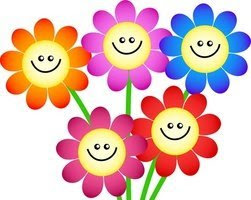 